GERMAN SHEPHERD DOG CLUB OF QUEENSLAND INC.2020 MEMBERSHIP APPLICATION FORMPlease print clearlyI/We………………………………………………………………………….……………………………………………………………………Address……….………….………………………………………………………………………………Postcode……………………….Phone...……………….………………………………………… MOBILE …………………………………………………………………Email……………………………………………………………………………………………………………………………………………….I/we wish to apply for membership of the German Shepherd Dog Club of Queensland Inc. I/We undertake to abide by all the rules and regulations presently in force and subsequently enacted of the constitution of the German Shepherd Dog Club of Queensland IncSignature1) ……………………………………………………   (Signature2) ………………..………………………….……………(This membership form is invalid if not signed by both parties if a dual and one if single) PROPOSER; ……………………………………………………………………………………………………………………………………PRINT NAME (MUST BE A CURRENT FINANCIAL MEMBER OF THE GSDCQ)Signature1) ……………………………………………………………………………………………………………………………………SECONDER; ……………………………………………………………………………………………………………………………………PRINT NAME (MUST BE A CURRENT FINANCIAL MEMBER OF THE GSDCQ)Signature1) …………………………………………………………………………………………..………………………….……………DATE ……………………………………………………..MEMBERSHIP CATEGORY: Includes National Quarterly Review (4 copies a year) Club Financial year is from the 1st October to 30th SeptemberDouble	or	Single	TOTAL   $70.00HALF YEARLY MEMBERSHIP CATEGORY: Includes National Quarterly Review (2 Copies)from the 1st April to 30th September Double	or	Single	TOTAL $35.00Overseas contact secretary@gsdcqld.org.au for postageJunior member of your immediate family (Up to 18 years of age) FREE PRIVACY: We do not share your information outside of the organization.PLEASE COMPLETE APPLICATION AND EMAIL THROUGH TO CLUB SECRETARY –secretary@gsdcqld.org.au or POST GSDCQ SECRETARY, P.O. Box 3070 West Ipswich QLD 4305Upon acceptance of your Membership at the next General Meeting you will then be invoiced for applicable Membership fees.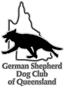 GSDCQ CHANGES TO PAYMENT OPTIONS EFFECTIVE IMMEDIATELYOnline Payment options – Direct DebitManual Credit card payments will no longer be acceptedOther Payments options are Cheque, Money or order via Branch or Any Post Office, receipts then need to be either emailed or posted to club.Cash Payments for New Memberships, Breed Surveys, HD/ED Contracts, Stud Dog Directory, EOY Postage or Entries will NO LONGER BE ACCEPTED. Membership renewals will automatically be invoiced and will not require renewal forms.Membership forms which are posted back will no longer have the ‘credit card option’ and only have the above options for payment NO CASH TO BE HANDED TO COMMITTEE.There will be updated processes applied to applications for membership (new and renewal), HD/ED Contracts, Breed Surveys, EOY Trophies etc Please take the time to familiarise yourself with these.Minimal cash transactions will be available through the show secretary for marketing or catalogues at GSDCQ Events only.